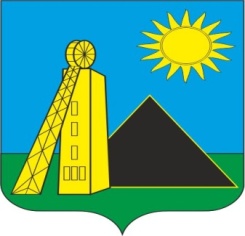                                                  Российская ФедерацияАдминистрация Углеродовского городского поселенияКрасносулинского районаРостовской области                                                ПОСТАНОВЛЕНИЕ08. 11. 2021                                     №  122	                     р.п. УглеродовскийО постановке на учет граждан, имеющихтрех и более несовершеннолетних детейи  совместно проживающих с ними, в целяхпредоставления земельного участка в общуюдолевую собственность бесплатно       Рассмотрев заявление Кукушкиной Виолетты Мусаевны, проживающей по адресу: ул. Юбилейная, 18, кв.1, п. Углеродовский, Углеродовское городское поселение, Красносулинский район, Ростовская область о постановке на учет её и совместно проживающих с ней несовершеннолетних детей в целях предоставления земельного участка в общую долевую собственность бесплатно для ведения личного подсобного хозяйства, на основании постановления Администрации Углеродовского городского поселения от 24.08.2017 № 109 «Об утверждении Порядка ведения учета граждан, имеющих трех и более несовершеннолетних детей и совместно проживающие с ними и предоставления им земельных участков в общую долевую собственность бесплатно», руководствуясь статьей 33 Устава муниципального образования «Углеродовское городское поселение», Администрация Углеродовское городского поселения ПОСТАНОВЛЯЕТ:1. Администрации Углеродовского городского поселения поставить на учет Кукушкину Виолетту Мусаевну и совместно проживающих с ней, несовершеннолетних детей в целях предоставления земельного участка в общую долевую собственность бесплатно для ведения личного подсобного хозяйства.          2. Настоящее постановление размещается на официальном сайте муниципального образования «Углеродовское городское поселение» в информационно-телекоммуникационной сети «Интернет».          3. Контроль за исполнением настоящего постановления оставляю за собой.Глава администрации  Углеродовскогогородского поселения                                                                С.Г. ИльяевПостановление вносит специалист по вопросам имущественныхи земельных отношений Администрации Углеродовского гп Администрация -2 экз. УЗИО и МЗ -3 экз